Корзинка для мамочкиДля изготовления этой поделки нам потребуется корзинка и кружки из цветной бумагиДля того чтобы цветочки на корзинке получились объемными, нам надо немного поработать с кружками.Для этого кружочки нужно сложить следующим образом, кружок складывали пополам, затем ещё раз пополам и ещё раз пополам и получилось как бы восемь лепестков. Таким образом мы делаем цветочки разной величины.Затем нам нужно приклеить подготовленные цветочки.Для этого мы на обратной стороне кружка наносим немного в центр клея.Приклеиваем к корзинке, прижимая пальчиком. Вот так  мои дети 2 младшей группы делали корзинку для мамочек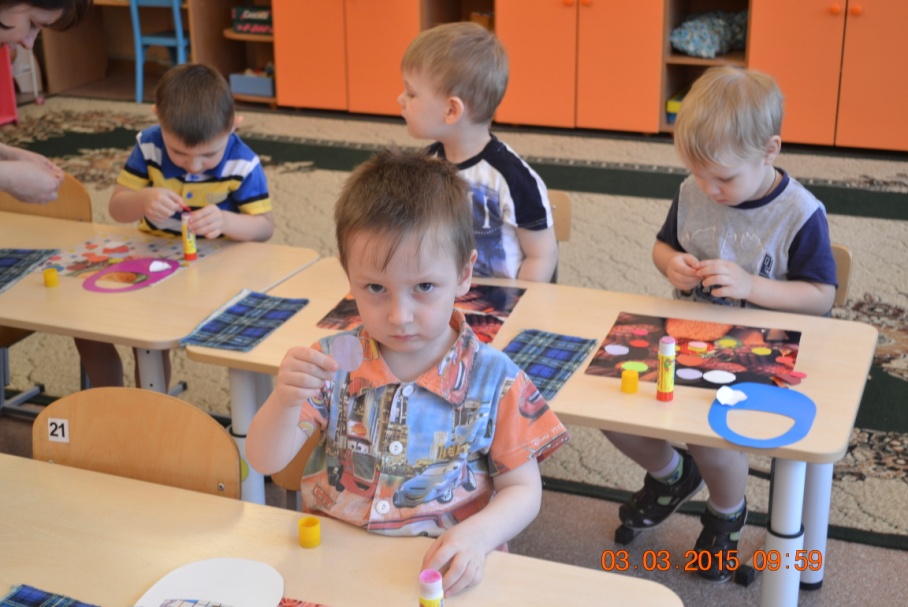 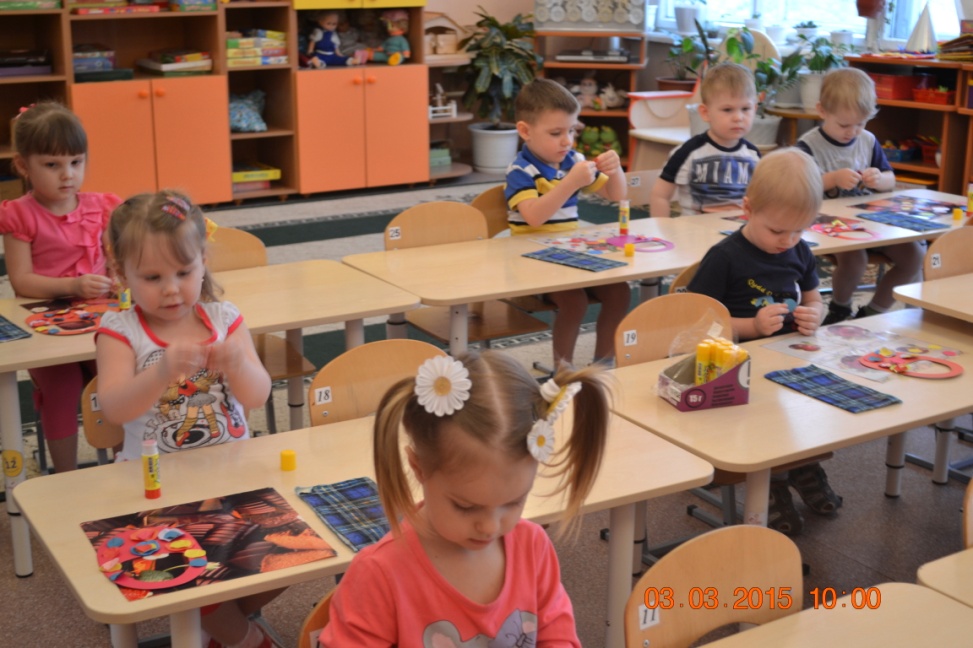 Дети складывают кружки, чтобы получились цветочки.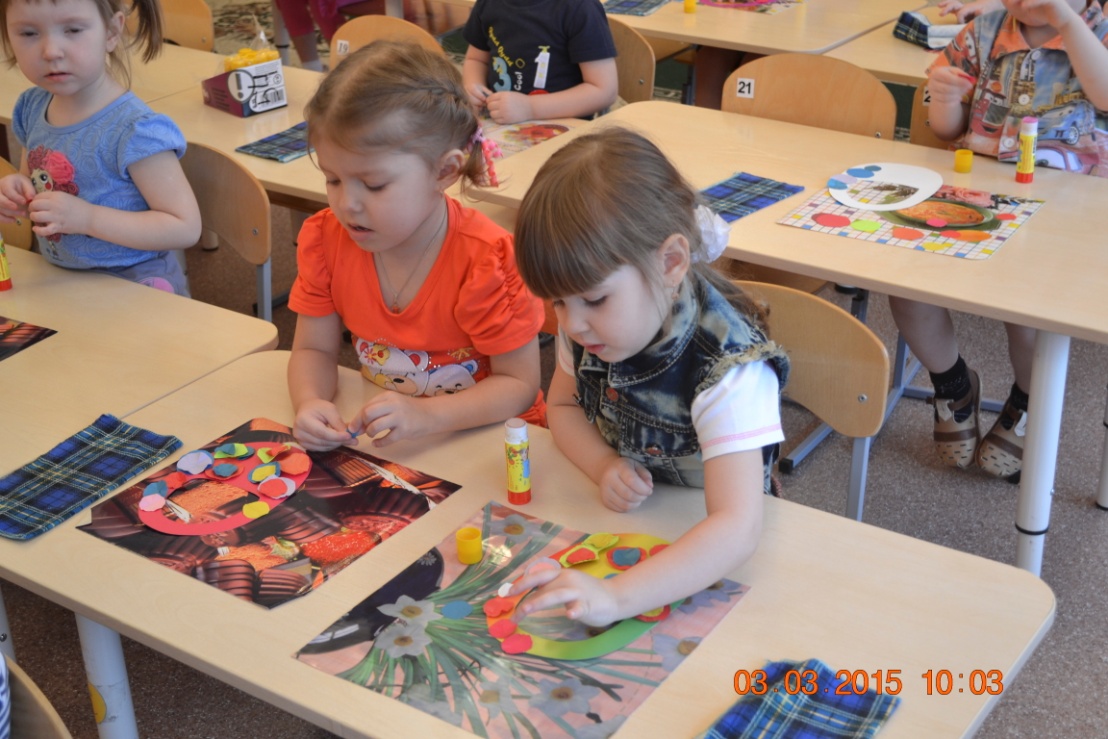 Анюта и Альбина приклеивают цветочки.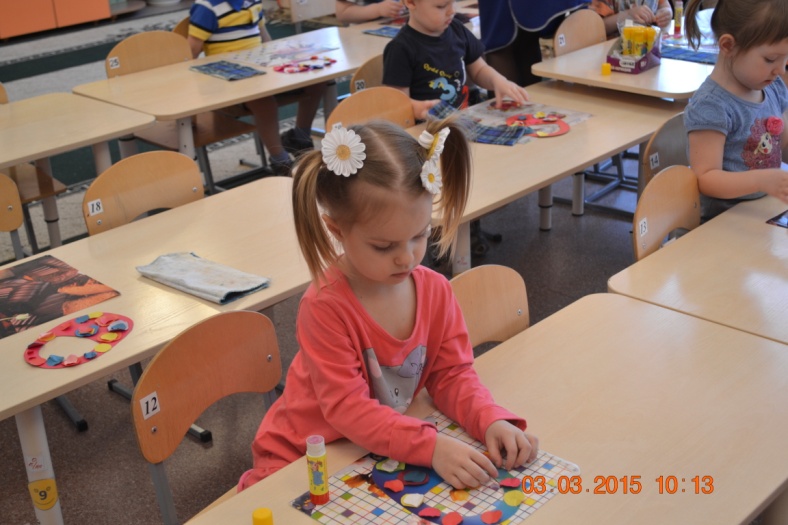 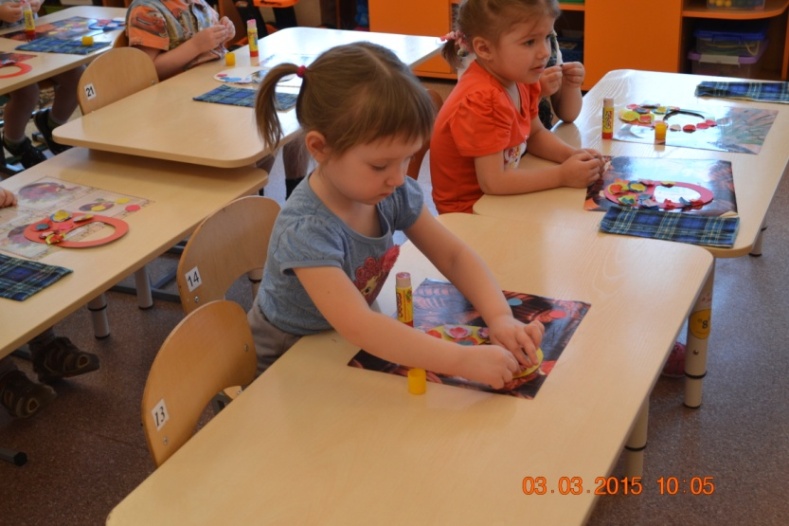 Девочки приклеивают цветы к корзинке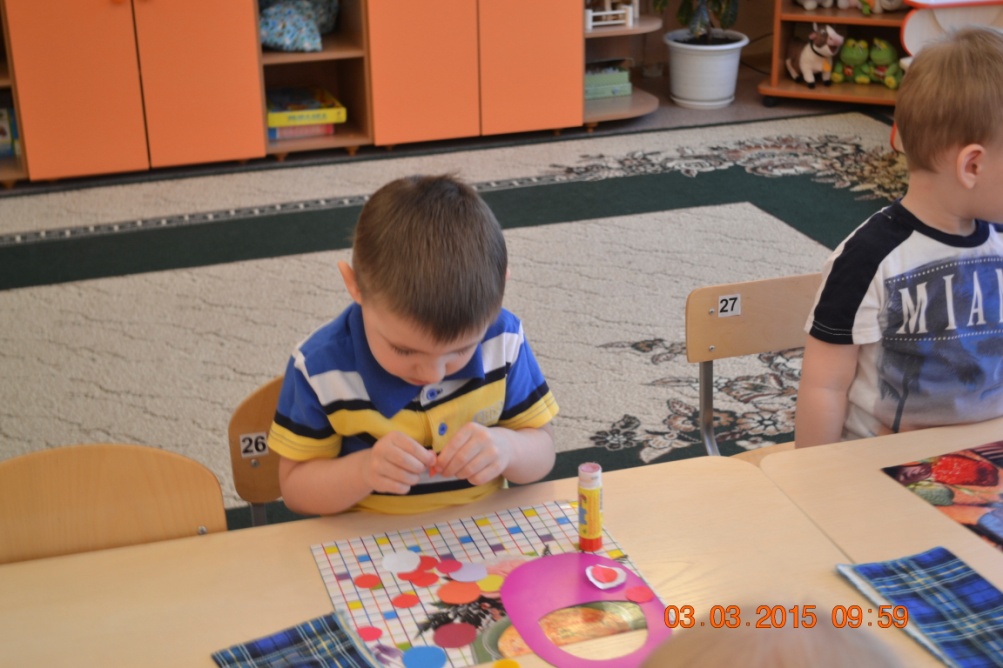 Ваня складывает кружки пополам и приклеивает цветы.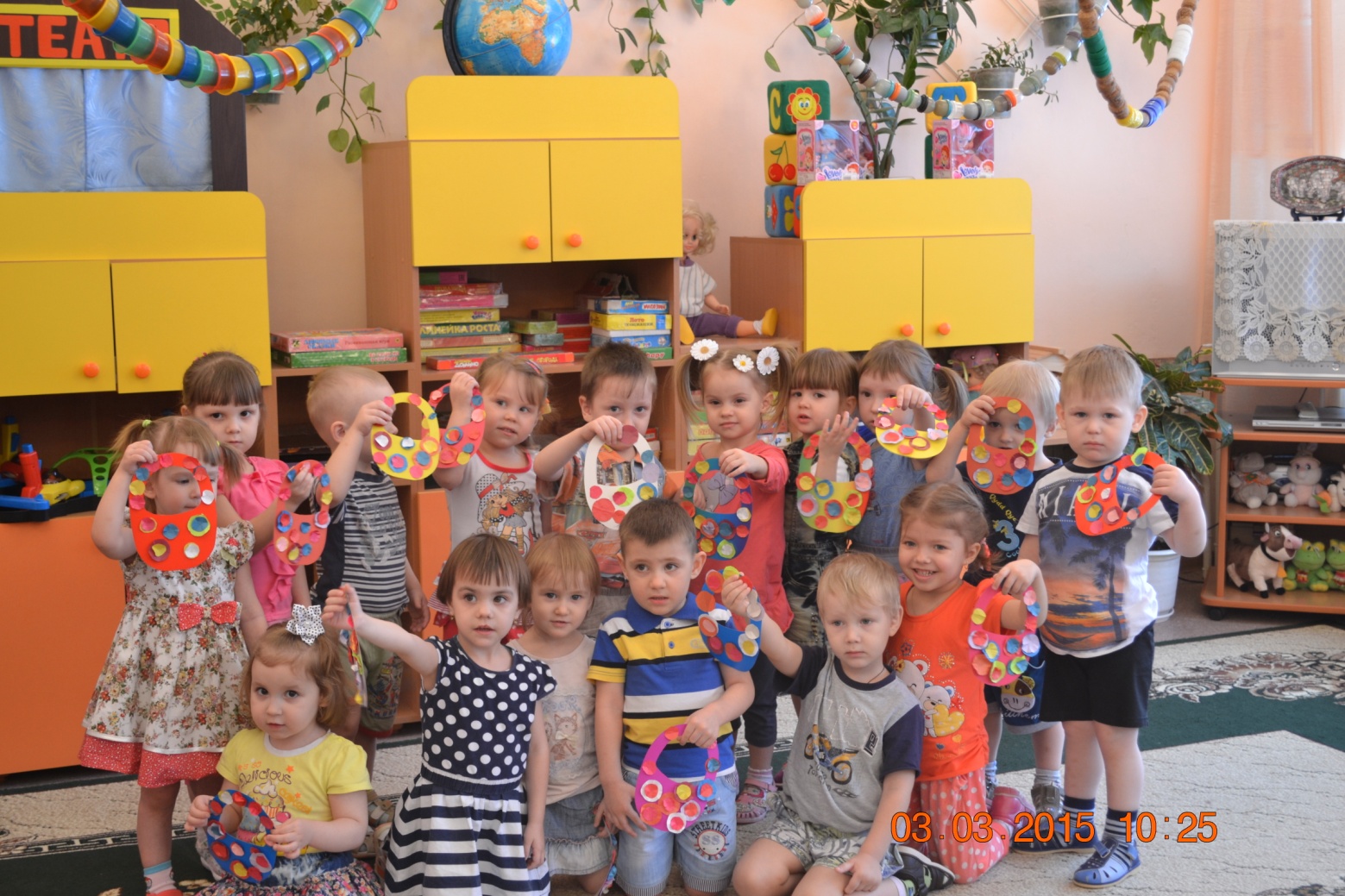 Вот такие замечательные корзинки дети изготовили для своих любимых мамочек